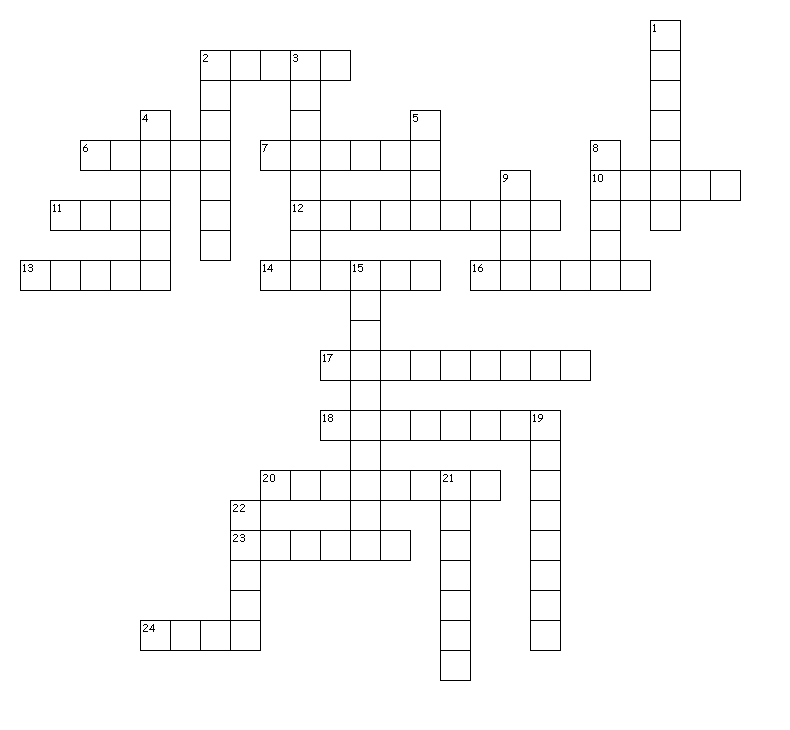 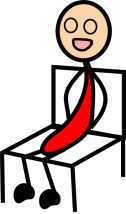 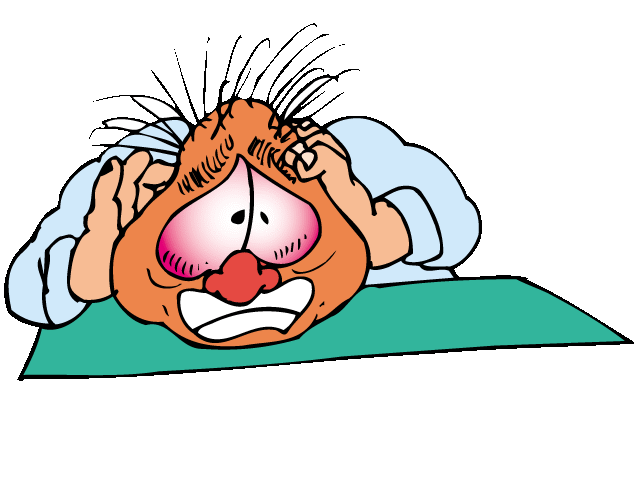 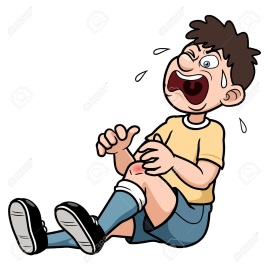 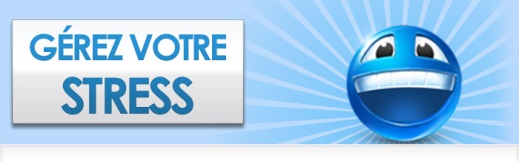 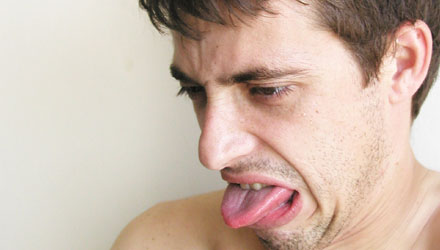 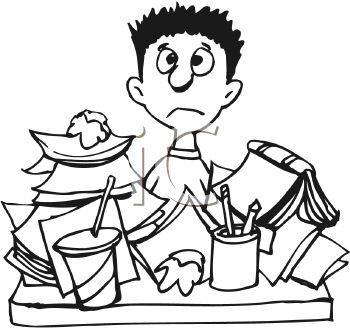 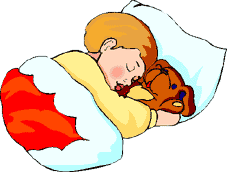 Horizontalement2.  Comment _______ au mieux le stress?6.  À gauche, à droite, ou tout _____!7.  Sur votre _____, vous avez les yeux, le nez et la bouche.10.  synonyme du verbe échouer = _____11.  Les acteurs du théâtre ont souvent le _____.12. On a les boules d’_____ dans l’estomac.13.  Dans la classe, vous restez _____ derrière la table.14.  Des clous dans le nez vont me _____ malade!16.  Je voudrais la robe bleue ___ _____ de la robe verte.17.  D’habitude les enfants doivent ___ _____ à 7h30 le soir.18.  Si vous vous blessiez, vous auriez une _____.20.  Les élèves ressentent la _____ des examens en juin.23.  Il y a une femme qui peut _____ une épée!24.  bon  meilleur, mauvais  _____Verticalement1.  Il faut les pauses axées sur la _____ du corps.2.  to manage = gérer, management = _____3.  Étudier sans arrêt n’est pas _____.4.  Je suis petite.  Je mesure 5 pieds, 4 _____.5.  Le cours de français est difficile.  C’est un vrai _____.8.  Robin Williams était un home très _____.9.  Moi, je suis bien dans ma _____!15.  Avaler les clous? C’est ______!19.  Le stress peut preparer à agir ou _______ d’agir.21.  Vous n’allez jamais _____ cette classe de français!22.  D’habitude les femmes n’ont pas de _____.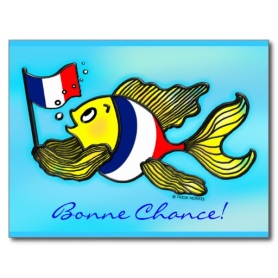 